         «20 » декабря  2017  г.                   с. Усть-Кан                      № ___                     О внесении изменений в  постановление Главы Усть-Канского Сельского поселения от 13.09.2017г. «Об утверждении муниципальной программы комплексного развития транспортной инфраструктуры на территории муниципального образования Усть-Канское сельское поселение на 2017-2030 годы»Руководствуясь Федеральным законом от 06.10.2003 № 131-ФЗ «Об общих принципах организации местного самоуправления в Российской Федерации», сельский Совет депутатов Усть-Канского сельского поселения Усть-Канского района Республики АлтайПостановил:в пункт 4 внести следующие изменения: Размер платы в счет возмещения вреда, причиняемого автомобильным дорогам транспортными средствами, имеющими разрешенную максимальную массу свыше 12 тонн, и порядок ее взимания устанавливаются Правительством Российской Федерации. Указанный порядок должен включать в том числе положения о сроках внесения такой платы, возможности отсрочки ее внесения российскими перевозчиками, собственниками (владельцами) транспортных средств, оборудованных предназначенными для взимания платы бортовыми устройствами или сторонними бортовыми устройствами, а также требования к таким бортовым устройствам и сторонним бортовым устройствам.       2.  в пункт 5 добавить следующие изменения:а) мероприятия по развитию транспортной инфраструктуры по видам транспорта;б) мероприятия по развитию транспорта общего пользования, созданию транспортно-пересадочных узлов;в) мероприятия по развитию инфраструктуры для легкового автомобильного транспорта, включая развитие единого парковочного пространства;г) мероприятия по развитию инфраструктуры пешеходного и велосипедного передвижения;д) мероприятия по развитию инфраструктуры для грузового транспорта, транспортных средств коммунальных и дорожных служб;е) мероприятия по развитию сети дорог поселений, городских округов.Глава  администрации Усть-Канского сельского поселения	                              В.М. Кандыков  РОССИЯ РЕСПУБЛИКА АЛТАЙУСТЬ-КАНСКИЙ РАЙОН СЕЛЬСКАЯ АДМИНИСТРАЦИЯ УСТЬ-КАНСКОГО СЕЛЬСКОГО ПОСЕЛЕНИЯПОСТАНОВЛЕНИЕ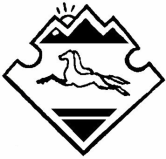 РОССИЯ АЛТАЙ РЕСПУБЛИКАНЫНКАН-ООЗЫ АЙМАГЫНДА КАН-ООЗЫНДАГЫ JУРТ JЕЕЗЕНИН JУРТ АДМИНИСТРАЦИЯЗЫ JОП